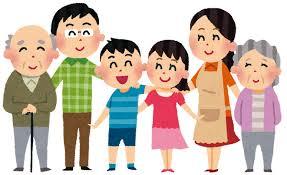 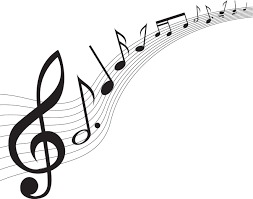 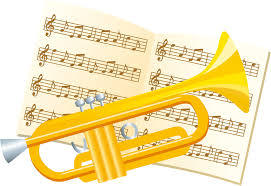 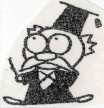 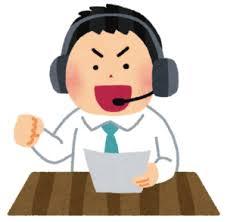 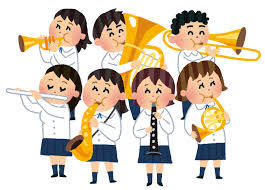 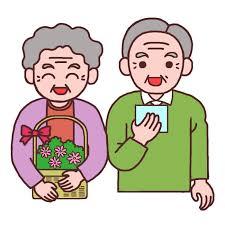 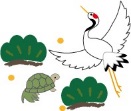 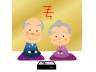 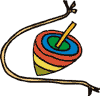 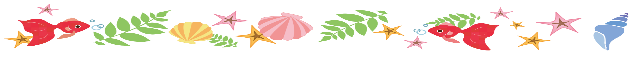 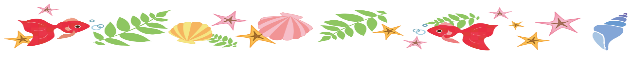 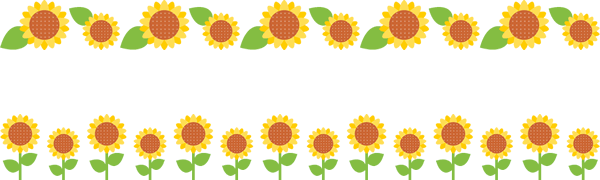 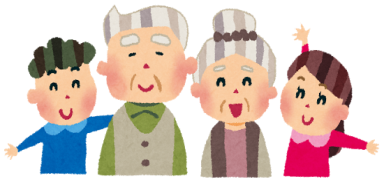 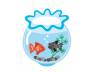 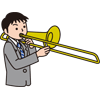 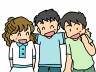 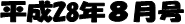 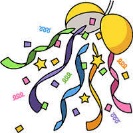 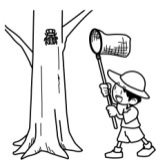 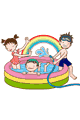 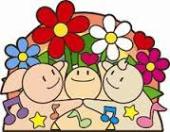 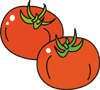 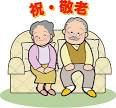 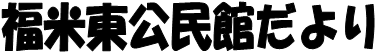 米子市西福原６丁目２－２０ＴＥＬ. ３４－３０７２ＦＡＸ. ３４－３０７８Ｅmail： yonee@chukai.ne.jp日曜行　　　　　事１火子ども工作教室（１３：３０～）ゆうあいの郷定例会（１０：００～）２水３木４金公民館運営協議会（１９：００～）５土６日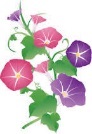 ７月８火子ども料理教室（１０：００～）９水１０木１１金１２土１３日１４月１５火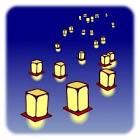 １６水１７木体育部会（１９：００～）１８金 社福理事会（１５：００～）１９土２０日２１月２２火自治会長会（１７：００～）２３水２４木２５金敬老会世話人合同会議（１４：００～）２６土２７日２８月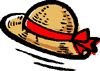 ２９火３０水３１木